Candidature à un prix international (Architecture)Soutien aux bureaux d’architecture dans le développement de leurs activités au plan international via une aide à la traduction dans le cadre de candidatures à des prix internationaux (Prix Mies van der Rohe, Prix européen du paysage, ...).Ce soutien concerne le secteur de l’architecture.Notre soutienNous (Wallonie Bruxelles International – WBI et Wallonie-Bruxelles Architectures – WBA) soutenons les bureaux d’architecture dans leur démarche de présence et de développement sur la scène internationale via une intervention dans les frais de traduction pour une candidature à un prix international.Votre projet Discipline(s) de votre projetVotre projet doit concerner la candidature à un prix international.Pays de votre projetLe prix auquel vous candidatez doit être international.Les conditionsConditions de recevabilitéA quelles conditions doit répondre le porteur de projet ?Il doit être un bureau d’architecture inscrit à l’ordre des architectes – conseil francophone.A quelles conditions doit répondre le bénéficiaire ?Il s’agit de la personne physique ou morale recevant la subvention. Les justificatifs comptables devront être à ce nom.Vous devez être une personne physique ou morale représentant le bureau, issu de la Fédération Wallonie-Bruxelles (ayant son siège social principal en Wallonie ou à Bruxelles).A quelles conditions doit répondre votre projet ?Votre projet devra concerner :le dépôt d’un dossier ou le suivi de candidature à un prix international ;la traduction vers toute langue autre que le français.Critères de sélectionComment votre projet est-il évalué ?Votre projet est évalué uniquement en fonction de sa recevabilité.ExclusionsL’intervention dans le cadre de ce dispositif est limitée à deux par année.La subventionSubventionQuelle subvention ?Nous intervenons pour les  frais HTVA relatifs à la traduction des documents nécessaires au dépôt ou suivi de la candidature. Quel est le montant de la subvention ?Un bureau ne peut obtenir une intervention supérieure à 500 euros par projet. Modalités de paiementLa subvention est versée après la réalisation de votre projet.Attention, si vous souhaitez une avance, vous devez le préciser dans votre demande et en justifier la raison. Sur la base de vos justifications, nous évaluerons si elle vous est accordée et pour quel montant.Pour plus d’informations, voyez le chapitre « Et si le soutien vous est accordé ? ».Votre demandeProcédure d’introduction de votre demandeA quelle date introduire votre demande ?Vous devez introduire votre demande au plus tard 3 semaines avant le dépôt de candidature. Comment devez-vous envoyer votre demande ?Vous devez nous envoyer votre demande par courriel avec maximum 5 Mo de pièces jointes : culture@wbi.beSi vos annexes sont trop volumineuses, vous pouvez compléter votre demande avec :un lien de partage en ligne (Google Drive, WeTransfer, Dropbox, etc.) ;Dossier de demandeVotre demande doit contenir les documents suivants :le formulaire de demande ;le RIB (relevé d’identité bancaire) du bénéficiaire (vous pouvez obtenir ce RIB auprès de votre organisme bancaire) ;les modalités du concours auquel vous candidatez ;le devis HTVA de la société de traduction (précisant la langue, le délai et le nombre de signes) ;tout autre élément que vous jugez utile.Points d’attentionVotre dossier doit être complet afin de pouvoir être examiné. Notre décisionModalités de la décisionLa décision se passe en 2 étapes :Une vérification administrative des conditions de recevabilité. Une décision prise par WBI après analyse par l’agence WBA.Personnes en charge de la sélectionVotre demande est analysée par Wallonie-Bruxelles Architectures.L’agence remet ensuite un avis à WBI. WBI décide sur la base de votre demande et de cet avis.Communication de la décisionNous vous informons formellement de notre décision par courriel, dans les 30 jours calendrier qui suivent la tenue de la commission consultative.Si vous voulez être informé plus rapidement, vous pouvez nous contacter 15 jours calendrier après la remise de votre dossier. Et si le soutien vous est accordé ? Pour préparer votre projet à l’internationalNous vous invitons à consulterLe site du réseau WBI Le site du réseau AwexLe site des affaires étrangères Comment allez-vous recevoir la subvention ?Si vous avez droit à une avance, celle-ci vous sera versée automatiquement après la communication de la décision.Le solde de la subvention sera versé sur la base de votre déclaration de créance de clôture, accompagnée des justificatifs de paiement. Quelles sont vos obligations ? Rendre les justificatifs comptablesVous devez envoyer une déclaration de créance datée et signée, accompagnée de tous les justificatifs comptables et d’une copie de la candidature traduite.En cas de copies des factures et justificatifs, vous devez les accompagner d’une déclaration sur l’honneur de conformité des justificatifs.La déclaration de créance sera jointe au mail que vous recevrez en cas de décision positive.L’ensemble des documents doit être envoyés à : Madame Pascale DelcomminetteAdministratrice généraleWBIPlace Sainctelette, 21080 BruxellesFaire un bilan de projetVous devez obligatoirement renvoyer un bilan sur le déroulement de votre projet (canaux de diffusion, retombées potentielles, etc.).Ce bilan doit être joint à la déclaration de créance et aux justificatifs comptables. Un modèle est téléchargeable via ce lien. Mentionner le soutien de WBATout document rendu public relatif à l’activité subventionnée doit porter la mention du soutien de WBA. Quelle est la date finale pour rendre vos documents ? Vous devez envoyer l’ensemble des documents (déclaration de créance, justificatifs et bilan de projet) au plus tard 2 mois après la fin de votre évènement. La date exacte figure dans votre arrêté ministériel de subvention que vous recevez en cas de décision positive. Attention, si vous dépassez cette date ou si le dossier est incomplet, vous risquez de ne pas recevoir la subvention ou de devoir la rembourser. ContactWallonie-Bruxelles ArchitecturesWallonie-Bruxelles ArchitecturesPlace Sainctelette, 2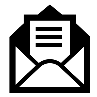 B - 1080 Bruxelles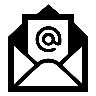 culture@wbi.be